CONSELHO DE CENTROC  O  N  V  O  C  A  Ç  Ã  O(APENAS PARA CONSELHEIROS E CONSELHEIRAS)Em conformidade ao Regimento Geral da UFERSA, art. 177º, §1º e §2º, a Diretora do Centro Multidisciplinar de Angicos, na qualidade de Presidente do Conselho de Centro - CMA convoca todos os membros do referido Conselho a se fazerem presentes à 4ª Reunião Extraordinária do Conselho de Centro - CMA de 2023 no presente exercício, com data, local e horário abaixo especificado, e seguindo a seguinte pauta: 1º PONTO – Apreciação e deliberação sobre a ata da 3ª Reunião Extraordinária do Conselho de Centro de Angicos de 2023;2º PONTO – Apreciação e deliberação sobre o processo nº 23091.000205/2023-78, no qual o docente Luiz Eduardo da Silva Andrade solicita remoção para o Campus Angicos.3º PONTO – Apreciação e deliberação sobre provimento da vaga de Engenharia Econômica por meio de aproveitamento de candidato aprovado em concurso UFERSA Mossoró.4º PONTO – Apreciação e deliberação sobre a pauta da 3ª Reunião Ordinária de 2023 do CONSEPE, que ocorrerá no dia 20 de março de 2023, às 08h30, e será realizada de forma híbrida, com os seguintes pontos de pauta: 1. Apreciação e deliberação sobre a ata da 10ª reunião ordinária de 2022; 2. Apreciação e deliberação sobre processo de renovação de afastamento; 3. Apreciação e deliberação sobre criação de novas disciplinas do Programa de Pós-Graduação em Fitotecnia – PPGFITO, encaminhado via Memorando Eletrônico nº 38/2023 – Proppg; 4. Apreciação e deliberação sobre criação de programas de disciplinas do Programa de Pós-Graduação em Ecologia e Conservação - PPGEC, encaminhado via Memorando Eletrônico nº 39/2023 – Proppg; 5. Apreciação e deliberação sobre criação Regimento Geral do Programa de Pós-Graduação em Ensino – POSENSINO, encaminhado via Memorando Eletrônico nº 28/2023 – Proppg;Segue link para acessar a pasta: https://conselhos.ufersa.edu.br/convocacoes-pastas-e-atas-consepe-2023/Data: 17 de março de 2023 (sexta-feira)Local: Remotamente em uma Sala virtual do Google MeetHorário: 15h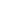 